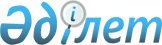 Об утверждении Правил управления бесхозяйными отходами, признанными решением суда, поступившими в коммунальную собственность Егиндыкольского района
					
			Утративший силу
			
			
		
					Решение Егиндыкольского районного маслихата Акмолинской области от 5 декабря 2017 года № 6С17-3. Зарегистрировано Департаментом юстиции Акмолинской области 20 декабря 2017 года № 6238. Утратило силу решением Егиндыкольского районного маслихата Акмолинской области от 14 сентября 2021 года № 7С7-5.
      Сноска. Утратило силу решением Егиндыкольского районного маслихата Акмолинской области от 14.09.2021 № 7С7-5 (вводится в действие по истечении десяти календарных дней после дня его первого официального опубликования).
      В соответствии со статьей 19-1 Экологического кодекса Республики Казахстан от 9 января 2007 года и Закона Республики Казахстан от 23 января 2001 года "О местном государственном управлении и самоуправлении в Республике Казахстан" Егиндыкольский районный маслихат РЕШИЛ:
      1. Утвердить прилагаемые Правила управления бесхозяйными отходами, признанными решением суда, поступившими в коммунальную собственность Егиндыкольского района.
      2. Настоящее решение вступает в силу со дня государственной регистрации в Департаменте юстиции Акмолинской области и вводится в действия со дня официального опубликования.
      "СОГЛАСОВАНО"
      5 декабря 2017 года Правила управления бесхозяйными отходами, признанными решением суда, поступившими в коммунальную собственность Егиндыкольского района Глава 1. Общие положения
      1. Настоящие Правила управления бесхозяйными отходами, признанными решением суда, поступившими в коммунальную собственность Егиндыкольского района, разработаны в соответствии с подпунктом 5) статьи 20-1 Экологического кодекса Республики Казахстан от 9 января 2007 года и определяют порядок управления бесхозяйными отходами, признанными решением суда, поступившими в коммунальную собственность Егиндыкольского района.
      2. Передача бесхозяйных отходов в коммунальную собственность Егиндыкольского района осуществляется на основании судебного решения.
      3. Управление бесхозяйными отходами осуществляется местным исполнительным органом Егиндыкольского района (далее - местный исполнительный орган).
      4. Для целей управления бесхозяйными отходами местным исполнительным органом создается комиссия (далее - комиссия).
      Органом по организации работ по управлению бесхозяйными отходами определяется государственное учреждение "Отдел архитектуры, строительства, жилищно-коммунального хозяйства, пассажирского транспорта и автомобильных дорог Егиндыкольского района".
      5. Управление бесхозяйными отходами - это деятельность по оценке, учету, дальнейшему использованию, реализации, утилизации и удалению отходов. Глава 2. Порядок управления бесхозяйными отходами, признанными решением суда поступившими в коммунальную собственность
      6. Учет, хранение, оценка, дальнейшее использование бесхозяйных отходов осуществляется в соответствии с Правилами учета, хранения, оценки и дальнейшего использования имущества, обращенного (поступившего) в собственность государства по отдельным основаниям, утвержденными постановлением Правительства Республики Казахстан от 26 июля 2002 года № 833.
      7. Организация работы по безопасной утилизации и удалению невостребованных бесхозяйных отходов осуществляется местным исполнительным органом с учетом рекомендаций комиссии в соответствии с требованиями экологического законодательства Республики Казахстан за счет средств местного бюджета.
      8. Выбор поставщика услуг по утилизации и удалению бесхозяйных отходов осуществляется в соответствии с законодательством Республики Казахстан о государственных закупках.
      9. Рекультивация территорий, на которых были размещены бесхозяйные отходы, после их реализации, утилизации и удаления, производится в соответствии с требованиями земельного законодательства Республики Казахстан. Глава 3. Заключительные положения
      10. В процессе обращения с бесхозяйными отходами соблюдаются требования, предусмотренные экологическим законодательством Республики Казахстан.
					© 2012. РГП на ПХВ «Институт законодательства и правовой информации Республики Казахстан» Министерства юстиции Республики Казахстан
				
      Председатель сессии
районного маслихата

Р.Ахмедов

      Секретарь
районного маслихата

Б.Абилов

      Аким Егиндыкольского района

Н.Тулепов
Утверждены
решением Егиндыкольского
районного маслихата
от 5 декабря 2017 года
№ 6С17-3